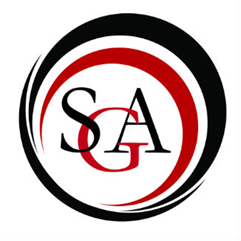 Student Government Association’sCommittee on Finance	Agenda	2 November, 2017Call to orderApproval of MinutesApprovedChair Report: Seungho LeeCOF balance: COF balance: $418,618.81SGA balance: $59,966.28Report: Committee ReportsAudit Committee: Inventory Committee: Old BusinessNew BusinessFuture Healthcare Professionals, Allocation RequestDiscussion: $10 per t-shirt, per person (9 people total)Motion to approve allocation of $90.00: SteveSecond: AlyssaMotion PASSESAmount: $90.00MU Community Health Club, Allocation RequestDiscussion: health fair coming up, using money to hand out brochures, not an exact quote from print shopMotion to approve allocation of $100.00: AlyssaSecond: SteveMotion PASSESAmount: $100.00Men For Progress, Reallocation RequestDiscussion: Original bill was $1,675 which was paid, but forgot to book hotel for bus driver.Motion to approve reallocation of $1,867.57: SteveSecond: NickMotion FAILSAmount: $1,867.57Steve Plesac, Allocation RequestPrinting CostsDiscussion: funds for general printing costs for campus eventsMotion to approve allocation of $500.00: SteveSecond: TonyMotion PASSESAmount: $500.00Hut EquipmentDiscussion: looking to expand events at the HUT, so new equipment would be beneficialMotion to approve allocation of $333.50: AlyssaSecond: TonyMotion PASSESAmount: $333.50Bus/Tickets for Hockey GameDiscussion: interest is high, usually many students in attendance, good PR for the universityMotion to approve allocation of $1,880.00: SteveSecond: AlyssaMotion PASSESAmount: $1,880.00AnnouncementsAdvisor CommentsAdjournment